Приложение  к постановлениюадминистрации города от                №  «Приложение 1к постановлениюадминистрации города от 17.06.2011 № 235СХЕМАразмещения рекламных конструкцийв Железнодорожном районе города Красноярска, по проспекту СвободномуМасштаб 1:10000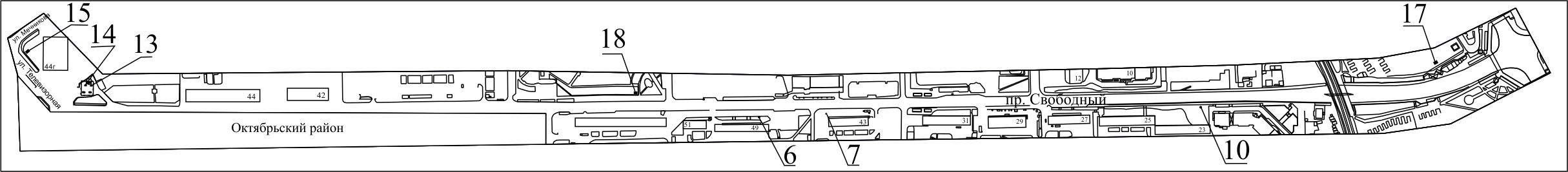 Примечание:Сведения о рекламных местах указываются в паспортах рекламных мест.».Номер на схемеАдрес рекламного местаТип конструкции6пр-т Свободный, 49щитовая конструкция с размером информационного поля 6,0 м x 3,2 м с автоматической сменой изображения (призматрон)7пр-т Свободный, 43щитовая конструкция с размером информационного поля 1,2 м x 1,8 м (пилон)10пр-т Свободный, 23щитовая конструкция с размером информационного поля 6,0 м x 3,0 м (щит) либо щитовая конструкция с размером информационного поля 6,0 м x 3,2 м с автоматической сменой изображения (призматрон)13пр-т Свободный, 44 б, справа от кассы АЗСщитовая конструкция с размером информационного поля 1,2 м  x 1,8 м (пилон)14пр-т Свободный, 44 б, слева от кассы АЗСщитовая конструкция с размером информационного поля 1,2 м  x 1,8 м (пилон)15пр-т Свободный, 44гщитовая конструкция с размером информационного поля 6,0 м x 3,0 м (щит), либо щитовая рекламная конструкция с размером информационного поля 6,0 м х 3,0 м с автоматической сменой изображения  (призматрон), либо светодиодный (электронный) экран 6,0 м х 3,0 мОтдельно стоящая на земле рекламная конструкция, состоящая из фундамента, каркаса, информационного поля.   Внешние габариты рекламной конструкции не более 6,4 х 3,4 метровВысота опоры 4,5 – 7,0 метров. Фундамент должен быть заглублен и не должен выступать над уровнем земли.                                                                               17пр-т Свободный, напротив здания по ул. Маерчака, 43гщитовая конструкция с размером информационного поля 6,0 м x 3,0 м (щит) либо щитовая рекламная конструкция с размером информационного поля 6,0 м х 3,2 м с автоматической сменой изображения  (призматрон) либо электронное табло с размером информационного поля 6,0 м x 3,0 м